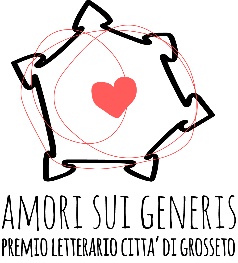 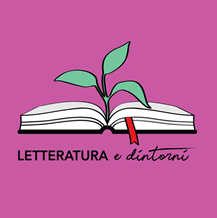 L’Associazione Culturale                                                                     LETTERATURA E DINTORNI
organizza ilII PREMIO LETTERARIO NAZIONALEDI NARRATIVA, RACCONTI E POESIA“CITTÀ DI GROSSETO - AMORI SUI GENERIS”Scadenza: 15 maggio 2020BandoL'Associazione Culturale Letteratura e Dintorni di Grosseto indice la II edizione del Premio Letterario Nazionale Città di Grosseto “Amori Sui Generis”.L’obiettivo è quello di promuovere la scrittura nelle sue varie forme e premiare le opere che la Giuria riterrà più meritevoli, nel corso di una cerimonia che si svolgerà a Grosseto indicativamente nell’autunno 2020.Art. 1 - Tema del PremioIl tema del Premio è “L’AMORE”, in tutte le sue forme e declinazioni al di là del genere letterario. Il filo conduttore dei romanzi, racconti o poesie dovrà essere quindi un sentimento d’amore (o una passione) molto forte, capace di dominare completamente una o più persone: platonico, spirituale, sensuale, romantico, materno, filiale, fraterno, coniugale, di amicizia, rivolto verso se stessi come manifestazione di egoismo e di egocentrismo, amor proprio, per un ideale, per la solidarietà, passione per lo sport, per le arti, per il gioco o per altro.Art. 2 - SezioniIl Premio si articola in tre sezioni (A, B e C), suddivise in cinque categorie:A1 – Libro edito (narrativa/racconti)A2 – Libro inedito (narrativa/racconti)   B – Racconto (edito o inedito)C1 – Libro edito di poesiaC2 – Poesia singola (edita o inedita) Nelle sezioni A/B è ammesso qualunque genere letterario: gialli, noir, thriller, horror, fantasy/fantascienza, narrativa/intimistica/sentimentale/erotica/storica, saggi, autobiografie, biografie, romanzi rosa/umoristici/epistolari/di formazione/d’avventura, purché nel rispetto di quanto previsto all’art.1. Nella sezione B, il racconto non potrà superare le 10 cartelle (A4) standard in corpo dodici (1.800 battute a cartella – 18.000 a racconto) compresi gli spazi.Nella sezione C2 si possono inviare fino a tre poesie; ciascuna non potrà superare i 50 versi.Per le suddette cinque categorie saranno prese in esame e premiate opere in lingua italiana (le poesie in dialetto saranno ammesse solo se accompagnate dalla relativa traduzione in italiano). È possibile partecipare con più opere in ognuna delle suddette categorie.Le opere partecipanti potranno risultare già premiate in altri concorsi.Non è consentita la partecipazione ai soci dell'Associazione Culturale Letteratura e Dintorni.Art. 3 - ScadenzaLe opere relative a tutte le sezioni/categorie dovranno pervenire entro il giorno 15 maggio 2020 con le modalità meglio specificate nell’art. 6.Art. 4 - Modalità di partecipazionePer la partecipazione al Premio è previsto il versamento della quota di lettura, organizzazione e spese di segreteria di Euro 20,00 (euro venti/00) per ogni opera inviata o fino a 3 poesie.Le quote di partecipazione potranno essere versate tramite:bonifico bancario a favore dell’Associazione Culturale Letteratura e Dintorni IBAN IT17D 08851 14302 000000 210190 presso la Banca TEMA di Grosseto, indicando nome e cognome del partecipante e come causale: Iscrizione Premio “Amori Sui Generis” categoria….;Non è previsto il rimborso della quota di iscrizione.Art. 5 - Premi e riconoscimentiAgli autori e alle autrici delle prime tre opere selezionate dalla Giuria, per ognuna delle cinque categorie, saranno assegnati premi di pregio: in denaro, creazioni originali realizzate espressamente per l’occasione da artisti di fama, soggiorni in strutture turistico/ricettive della Provincia di Grosseto, trofei, prodotti tipici di primarie aziende di rilevanza nazionale e internazionale e visite guidate con degustazione presso le stesse.Al vincitore della categoria Libro inedito sarà assicurata la pubblicazione gratuita dell’opera presso una Casa Editrice da individuare.Saranno inoltre attribuiti Premi della Giuria e Menzioni d’Onore alle opere che si saranno particolarmente distinte in ogni categoria.    Art. 6 - Regolamento Letteratura e Dintorni è un’Associazione Culturale che nasce per iniziativa di un gruppo di scrittori, poeti, artisti teatrali, giornalisti e operatori culturali grossetani, con l’obiettivo di valorizzare e sostenere la cultura, l’arte e l’istruzione nelle sue molteplici forme, di combattere gli stereotipi di genere, la violenza e le discriminazioni in particolare contro donne, bambini, disabili. Le opere, al di là del loro intrinseco valore artistico e letterario, saranno quindi valutate tenendo conto anche di tali principi.La partecipazione al Premio è aperta a tutti gli scrittori e ai poeti, purché maggiorenni. Sono inoltre ammessi gli autori che scrivono con tecniche di “comunicazione facilitata”.I partecipanti dovranno inviare i documenti di seguito elencati per e-mail a premiogrosseto@letteraturaedintorni.it:Scheda di partecipazione allegata al presente bando, debitamente firmata e compilata con i dati dell’autore, la categoria alla quale si partecipa e i dati dell’opera.Copia della ricevuta di versamento della quota/quote di partecipazione.Copia dell’opera (edita o inedita) esclusivamente in formato .pdf. Le opere edite ammesse dovranno essere state pubblicate tra il 1° gennaio 2010 ed il 30 aprile 2020.Per le opere edite occorrerà indicare nella scheda di iscrizione l'Editore e il Codice ISBN attestante che l’opera è realmente pubblicata e in distribuzione.Le opere inviate oltre la data di scadenza fissata per il 15 maggio 2020 non saranno tenute in considerazione. Farà fede la data di trasmissione della e-mail.La proprietà letteraria dell’opera rimane dell’Autore.Le opere saranno valutate da una Giuria qualificata presieduta dalla giornalista, scrittrice e blogger Dianora Tinti, Presidente dell’Associazione Culturale Letteratura e Dintorni, e composta da scrittori, giornalisti, professori ed esponenti del mondo della cultura. Il giudizio della Giuria è insindacabile e inappellabile. II Verbale della Giuria relativo ai Finalisti nelle varie categorie sarà pubblicato, nell’autunno 2020, nel sito: www.letteraturaedintorni.it e sulla pagina www.facebook.com/premiogrossetoamorisuigeneris .Verranno avvisati in tempo utile unicamente i Finalisti utilizzando i contatti forniti in sede d’iscrizione sull’apposita scheda. Le graduatorie relative ai primi tre classificati in ogni categoria e i premi speciali saranno comunicati in occasione della cerimonia di premiazione.La Giuria non è tenuta a rendere pubblica la posizione in classifica delle opere escluse dalla premiazione finale. La Giuria si riserva la possibilità di assegnare altri premi –o di non assegnarne alcuni – in base alla quantità e alla qualità delle opere pervenute.La Cerimonia di Premiazione avrà luogo, indicativamente un sabato dell’autunno 2020, a Grosseto. Per la consegna dei Premi è necessario che gli Autori Finalisti siano presenti alla Cerimonia di Premiazione. Ove impossibilitati a presenziare personalmente, potranno delegare una persona di loro fiducia previa comunicazione agli Organizzatori entro una settimana dalla data stabilita per la Cerimonia di Premiazione. In difetto, saranno inviati i soli Attestati di merito in formato .pdf all’indirizzo e-mail dei Vincitori.La partecipazione al Premio implica l’accettazione di tutte le clausole del presente Regolamento con la tacita autorizzazione alla divulgazione del proprio nominativo, del premio conseguito, del testo vincitore e delle foto della premiazione su quotidiani, riviste culturali, social network, TV, web, sul sito www.letteraturaedintorni.it e sulla pagina www.facebook.com/premiogrossetoamorisuigeneris. La menzione del nome dell'autore è obbligatoria. Con l'autorizzazione al trattamento dei dati personali si garantisce che questi saranno utilizzati esclusivamente ai fini del Premio e nell’ambito delle iniziative culturali dell’Associazione, nel rispetto della General Data Protection Regulation - Regolamento UE 2016/679.Gli autori si assumono la piena responsabilità per gli elaborati presentati, di cui detengono i diritti. Per le opere inedite gli autori garantiscono la piena titolarità e originalità dell’opera presentata. Gli Organizzatori del Premio declinano ogni responsabilità al riguardo.La partecipazione al Premio implica l’automatica accettazione del presente bando. L’inosservanza di una qualsiasi delle predette norme costituisce motivo di esclusione.A insindacabile giudizio degli Organizzatori del Premio, in caso di eventuali impedimenti e/o a cause di forza maggiore, norme e contenuti del presente regolamento potranno subire variazioni o cancellazioni.Ulteriori informazioni e aggiornamenti sul presente Bando potranno essere reperiti nella pagina facebook @premiogrossetoamorisuigeneris e sul sito www.letteraturaedintorni.it o si potranno richiedere all’indirizzo e-mail premiogrosseto@letteraturaedintorni.it. Contatti: Dianora Tinti - 320 4398065La PresidenteDianora TintiSCHEDA DI ISCRIZIONE AL PREMIO LETTERARIO NAZIONALE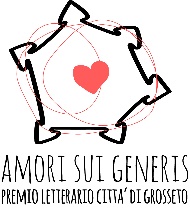 DI NARRATIVA, RACCONTI E POESIA “CITTÀ DI GROSSETO - AMORI SUI GENERIS” 2020DATI DELL’AUTORECognome:    Nome: Via/Piazza:                                                                                                                                                                   N° C.A.P.                          Località:                                                                                                                                  Prov.: Tel.:                                                                                                    Cell.:E-Mail: SEZIONE IN CUI VIENE PRESENTATA L’OPERA E INFORMAZIONI☐ A1: LIBRO EDITO (narrativa / racconti)☐ A2: LIBRO INEDITO (narrativa / racconti)☐ B: RACCONTO (edito o inedito)☐ C1: LIBRO EDITO DI POESIA☐ C2: POESIA SINGOLA (edita o inedita)Titolo:Casa Editrice:                                                                                                             Anno di pubblicazione: Codice ISBN: 
Titolo: Titolo: Titolo: I dati indicati saranno oggetto di trattamenti informatici o manuali con metodologie rigorose e sicure esclusivamente nell’ambito delle nostre iniziative. Il trattamento verrà effettuato in modo da garantire la riservatezza e la sicurezza degli associati. I dati raccolti saranno alienati non appena non più necessari alla gestione delle iniziative stesse nel rispetto del General Data Protection Regulation - Regolamento UE 2016/679. Autorizzo al mantenimento per i periodi previsti dalla normativa dell’indirizzo mail per informazioni riguardanti le novità culturali dell’associazione che non persegue fini commerciali. Le stesse non verranno mai cedute a terzi. I diritti dell’interessato sono quelli previsti dalla citata Legge. Prendo atto dell’informativa di cui sopra ed acconsento al trattamento dei dati forniti nei termini sopra indicati.I testi sono originali e di mia personale produzione. Sollevo gli organizzatori del Premio di ogni responsabilità al riguardo. Partecipando al Premio accetto integralmente le clausole del Regolamento del Bando.  Data:                                                                                                     Firma: